от  14.01.2015   № 3/1-д с. Туринская СлободаО проведении конкурса «Ученик года – 2015»В соответствии с Планом организационных мероприятий Слободо-Туринского муниципального отдела управления образованием на 2015 год, утвержденного постановлением Слободо-Туринского МОУО от 10.12.2014 года № 145-д «Об утверждении Плана   организационных мероприятий Слободо-Туринского муниципального отдела управления образованием на 2015 год», комплексом мер, направленных на выявление и развитие одаренных детей и молодежи Слободо-Туринского муниципального района, ПОСТАНОВЛЯЮ: 	1. Провести 4 февраля 2015 года конкурс «Ученик года – 2015» (муниципальный этап).          2. Директору МОУДОД ЦВР «Эльдорадо» Наумовой В.И. -   разработать положение о проведении муниципального этапа конкурс «Ученик года – 2015»;- обеспечить широкое информирование педагогов, обучающихся и родителей о проведении конкурса.	3. Директору МКУ «ИМЦ ОУ Слободо-Туринского МР» Беспаловой Т.А. обеспечить финансирование конкурса «Ученик года – 2015».         4.  Контроль за исполнением данного постановления оставляю за собой.Начальник Слободо-Туринского МОУО:                                   Г.И. ФоминовС постановлением ознакомлены:					                                                                                                                                                                                                   Т.А. Беспалова									               В.И. Наумова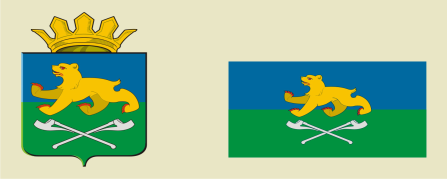 СЛОБОДО-ТУРИНСКИЙ  МУНИЦИПАЛЬНЫЙ ОТДЕЛУПРАВЛЕНИЯ ОБРАЗОВАНИЕМП О С Т А Н О В Л Е Н И Е